Work Experience ApplicationApplicant InformationIn 300 words or less, please tell us why you would like to take part in our work experience programme?Please indicate which month/s you require work experience:Are you required to do work experience placement as part of your course of study? Please answer Yes or NoIf you are offered a work experience place, are you able to commute to Hammersmith (London) for the duration of the work experience?Please answer Yes or NoIf offered a work experience placement, would you like to be considered for a bursary? (Please note: consideration will only be given to those who are not able to take up a work experience placement without financial support)Please answer Yes or NoDisclaimer and SignatureI certify that my answers are true and complete to the best of my knowledge. 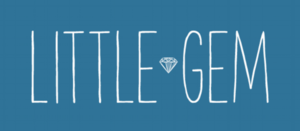 Full Name:DOB:LastFirstM.I.Address:Street AddressApartment/Unit #CityStateZIP CodePhone:Email: Signature:Date: